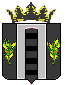 АДМИНИСТРАЦИЯ  ПОГРАНИЧНОГО МУНИЦИПАЛЬНОГО  ОКРУГАОТДЕЛ  ОБРАЗОВАНИЯПРИКАЗ21.04.2021                                       п. Пограничный                                    № 49О муниципальной перепроверке Всероссийских проверочных работ в Пограничном муниципальном округе в 2021 годуВ целях обеспечения объективности проведения на территории Пограничного муниципального округа в 2021 году Всероссийских проверочных работ (далее – ВПР), в соответствии с приказом отдела образования Администрации Пограничного муниципального округа от 15.03.2021 № 33/1 «Об обеспечении объективности проведения и оценки Всероссийских проверочных работ в Пограничном муниципальном округе в 2021 году»ПРИКАЗЫВАЮ:Провести выборочную муниципальную перепроверку Всероссийских проверочных работ в Пограничном муниципальном округе  с 26.04.2021 по 29.04.2021.Экспертам по муниципальной перепроверке: Прибыть в отдел образования Администрации Пограничного муниципального округа для проведения оценочных процедур (Приложение 1);Обеспечить объективность проведения оценочной процедуры. Руководителям общеобразовательных организаций:Освободить экспертов по муниципальной перепроверке от основной работы в день проведения оценочной процедуры (Приложение 1);Предоставить в отдел образования Администрации Пограничного муниципального округа всероссийские проверочные работы (Третьякова) в срок до 23.04.2021 (Приложение 2).Контроль за исполнением настоящего приказа оставляю за собой.Начальник отделаобразования                                                                                          Н.Г. Панкова Приложение 1Состав экспертов по муниципальной перепроверке Всероссийских проверочных работ в Пограничном муниципальном округеПриложение 2План-график муниципальной перепроверки Всероссийских проверочных работ в Пограничном муниципальном округеПредметЭкспертыДата проверкиМатематикаБухарина Л. С., руководитель методического объединения учителей математики и информатики (МБОУ  «ПСОШ    №2 им. Байко В.Ф. ПМО»), председатель комиссии.Члены комиссии: Коваль С.Ю. (МБОУ  «ПСОШ №1  ПМО», 1 отделение), Коненко Е.Л. (МБОУ  «ПСОШ  №1 ПМО»)26.04.2021Русский языкБайдракова А. Н., руководитель методического объединения учителей русского языка и литературы (Филиал МБОУ «Жариковская СОШ ПМО»  в с. Богуславка), председатель комиссии.Члены комиссии: Мазур Е.Б.  (МБОУ «Барано-Оренбургская СОШ ПМО»), Мержа Р. И. (МБОУ «Сергеевская СОШ ПМО»)27.04.2021Физика Топольская Г. Н., руководитель методического объединения учителей физики (МБОУ «Жариковская СОШ ПМО»), председатель комиссии.Члены комиссии:  Попова Е. Н. (МБОУ «Сергеевская СОШ ПМО»), Жалнина И. А. (МБОУ  «ПСОШ    №2 им. Байко В.Ф. ПМО»)27.04.2021Обществознание, историяУржумцева М.М., руководитель методического объединения учителей истории и обществознания (МБОУ «Сергеевская СОШ ПМО»), председатель комиссии.Члены комиссии: Децик Е. В. (МБОУ «Сергеевская СОШ ПМО»), Артамонова Н. В. (МБОУ  «ПСОШ №1  ПМО», 1 отделение)29.04.2021 ПредметДата муниципальной перепроверкиОО (классы, участвующие в муниципальной перепроверке)Математика26.04.2021 в 10:00МБОУ «ПСОШ №2 им. Байко В.Ф. ПМО» (8 кл.);МБОУ «Сергеевская СОШ ПМО» (8 кл.);МБОУ «Жариковская СОШ ПМО» (8 кл.);МБОУ «ПСОШ №1 ПМО» отделение 1 (8 кл.).Русский язык27.04.2021 в 10:00МБОУ «ПСОШ №2 им. Байко В.Ф. ПМО» (8 кл.);МБОУ «Сергеевская СОШ ПМО» (8 кл.);МБОУ «ПСОШ №1 ПМО» (8 кл.);МБОУ «Жариковская СОШ ПМО» (8 кл.).Физика27.04.2021 в 10:00МБОУ «Сергеевская СОШ ПМО» (8 кл.);МБОУ «Барано-Оренбургская СОШ ПМО» (7 кл.);Филиал МБОУ «Жариковская СОШ ПМО» в с. Богуславка (7 кл.);МБОУ «ПСОШ №2 им. Байко В.Ф. ПМО» (7  кл.);Обществознание29.04.2021 в 10:00МБОУ «ПСОШ №1 ПМО» отделение 1 (6 кл.);МБОУ «Барано-Оренбургская СОШ ПМО» (6 кл.);Филиал МБОУ «Жариковская СОШ ПМО» в с. Нестеровка (8 кл.);Филиал МБОУ «Жариковская СОШ ПМО» в с. Богуславка (6 кл.).История29.04.2021 в 10:00МБОУ «ПСОШ №1 ПМО» (5 кл.);МБОУ «Сергеевская СОШ ПМО» (6 кл.);МБОУ «ПСОШ №2 им. Байко В.Ф. ПМО» (5  кл.);Филиал МБОУ «Жариковская СОШ ПМО» в с. Нестеровка (6 кл.);